Тема занятия: тряпичная кукла месяца мартЦель: ознакомить с последовательность изготовления тряпичной куклы месяца март (Купенички)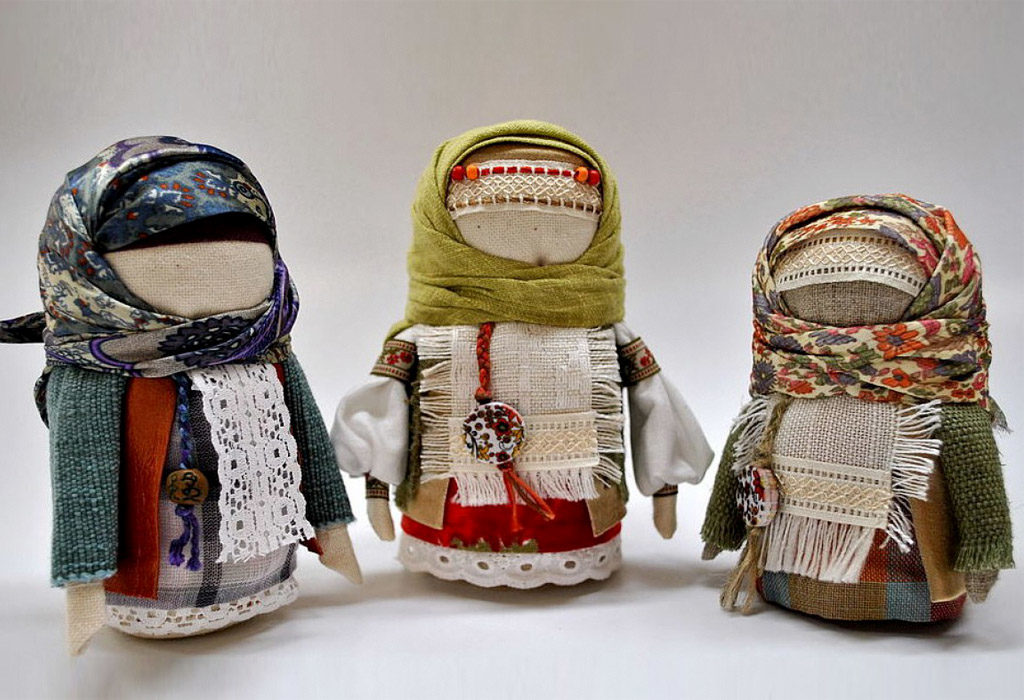 Крупеничку легко изготовить самому.  Самое сложное в изготовлении оберега – подбор материалов. Все они должны быть натуральными. 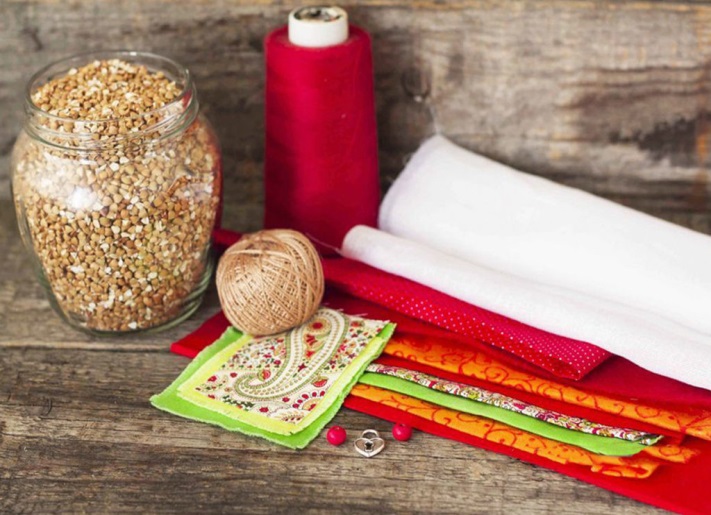 Используйте только натуральные материалы для изготовления куклы Зерновушки.Для работы возьмите:Белую ткань для зернового мешочка формата 26х65 см.Материал красного цвета – пойдет на рубаху. Размер 30х10 см.Оранжевую ткань с узорами для поневы. Традиционно для нее используют шерсть, но можно заменить на что-то другое. Формат как в предыдущем пункте.Бордовая материя для зипуна. 29х9 см.3 полоски ткани для очелья с платком 20х4 см. Каждая полоска должна иметь свой цвет.Кусочки ткани для фартука: 10х8.5 см, 9х7.5 см, 8.6.5 см.Красный треугольник для платка с основанием в 58 см и высотой 14 см.Зеленую гречку для наполнения – около 500 гр.Нить красного цвета для скрепления тканей.Шнурок, бусины для пояса.Картон – чтобы придать форму мешочку.Двухсторонний скотч.Пошаговая инструкция:Сделайте из листа картона трубочку, скрепив его с помощью двухстороннего скотча. Она поможет придать форму зерновому мешочку.Далее обмотайте рулончик белой тканью несколько раз, а затем свяжите его с одной стороны ниткой, как конфетку. Закручивать нитку нужно в правую сторону, сделав четное количество узелков. Нить не обрезайте ножницами – оборвите или оставьте, как есть количество узелков.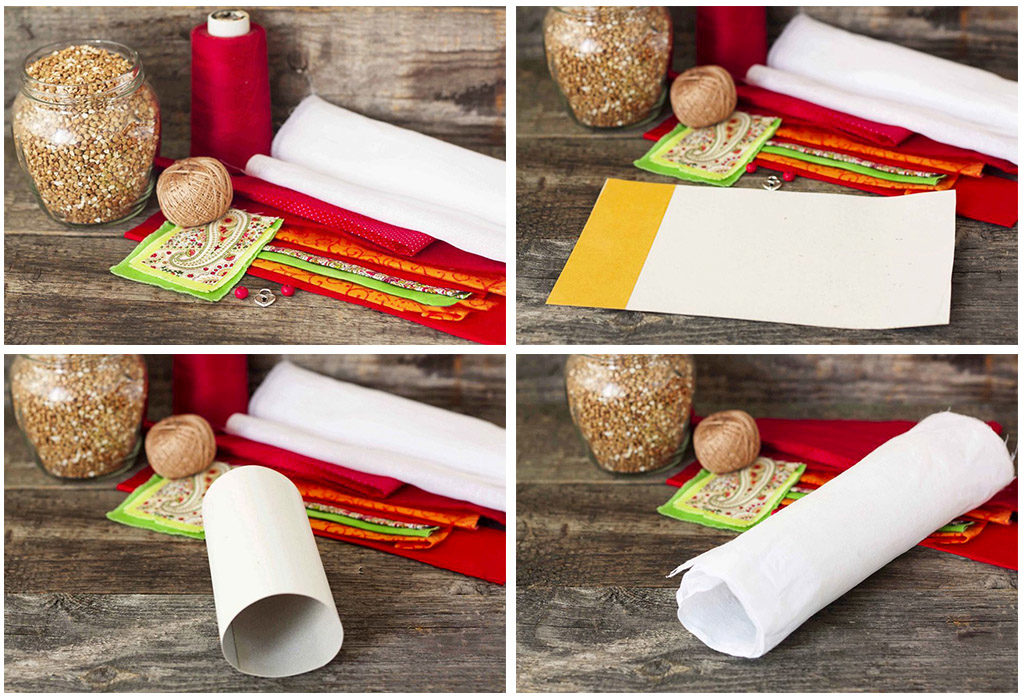 3. Нить не обрезайте ножницами – оборвите или оставьте, как есть.Вытащите картонную вставку, вывернув мешочек наизнанку. Это делают для того, чтобы спрятать узелок. Теперь можно заполнять его гречкой или любой другой крупой.Когда до края останется около 3-4 см, снова соберите ткань конфеткой, повторив манипуляции с нитками-узелками.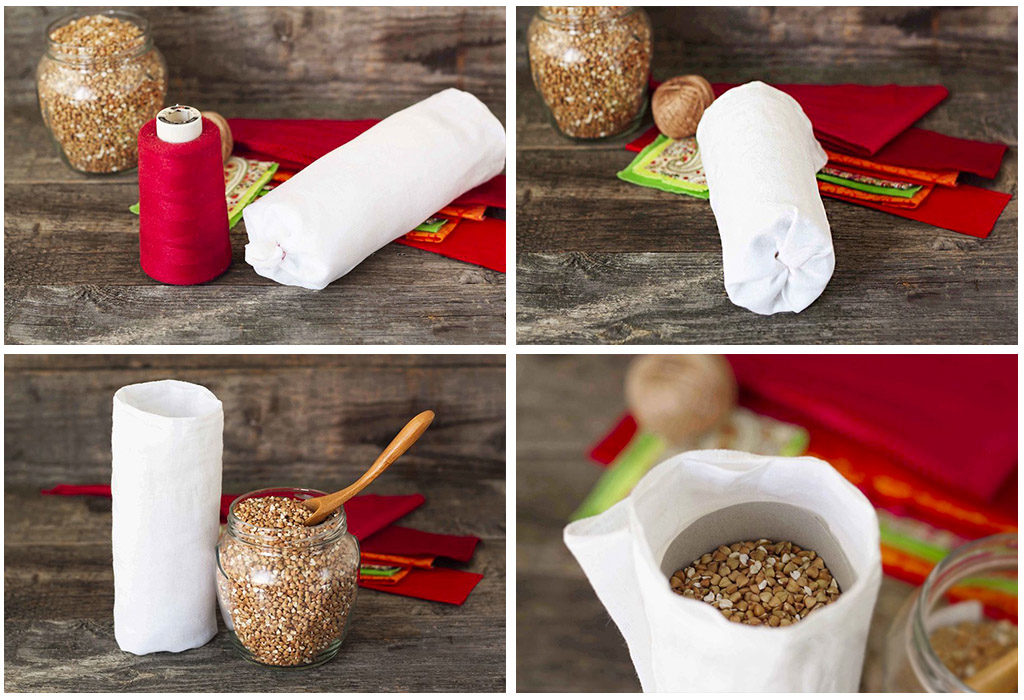 Возьмите красную материю, а затем прикрепите ее к верхней части мешочка. Ткань нужно размещать изнанкой кверху. После этого подвяжите ее снизу нитью, вывернув наружу.Аналогичным образом прикрепите ткань для поневы. Важный нюанс: края следует подогнуть с каждого бока, чтобы материал не сходился спереди, оставляя красный просвет от нижнего материала. Точно также нужно будет подвернуть и зипун – только закрепить его немного повыше.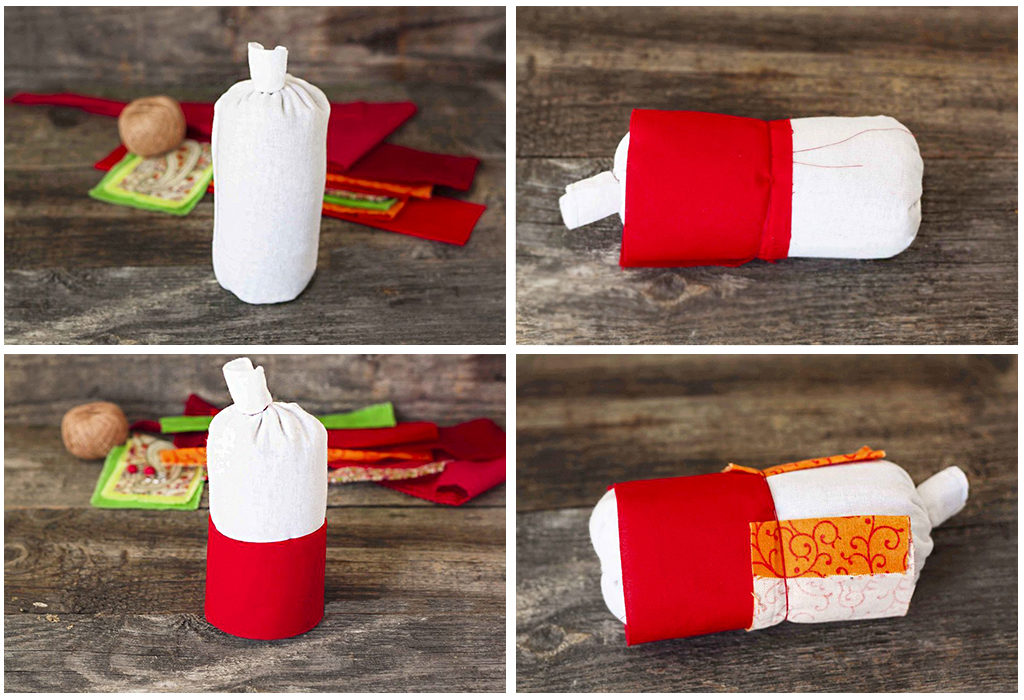 Когда кафтан будет готов, принимайтесь за фартуки. Сперва самый большой кусочек ткани, потом меньший и наконец, самый маленький. Делаем по уже знакомому принципу – прикладываем изнанкой, подвязываем ниткой, разворачиваем.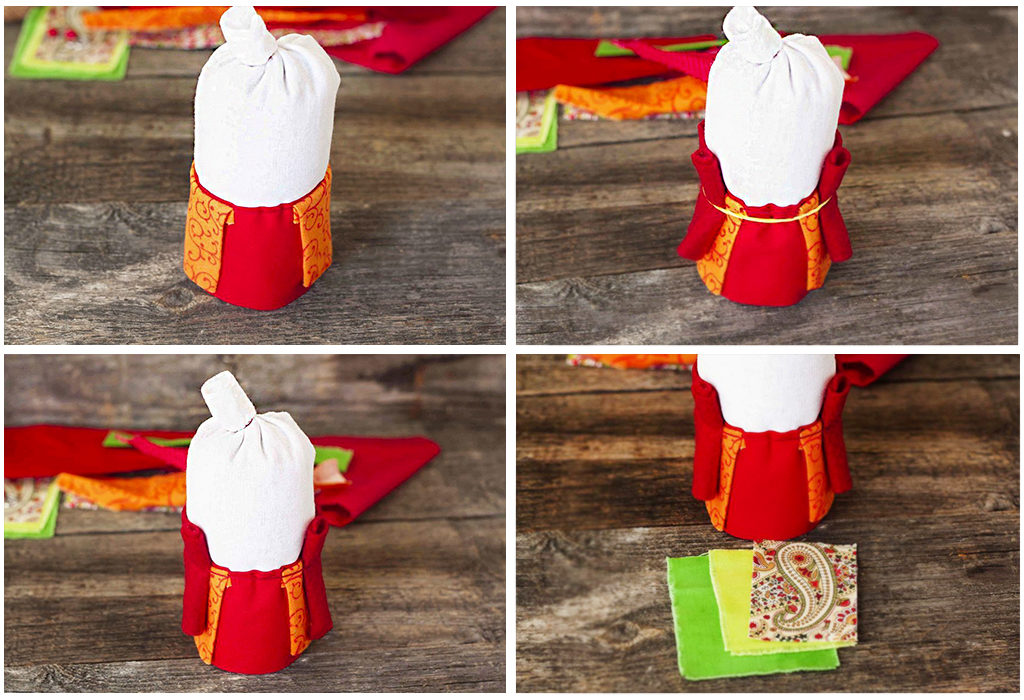 После него прикрепите к голове куклы очелье, надевайте ей на голову платок. Закрепить его нужно так, чтобы все выглядело аккуратно и симметрично. Оставшиеся кончики спрячьте внутрь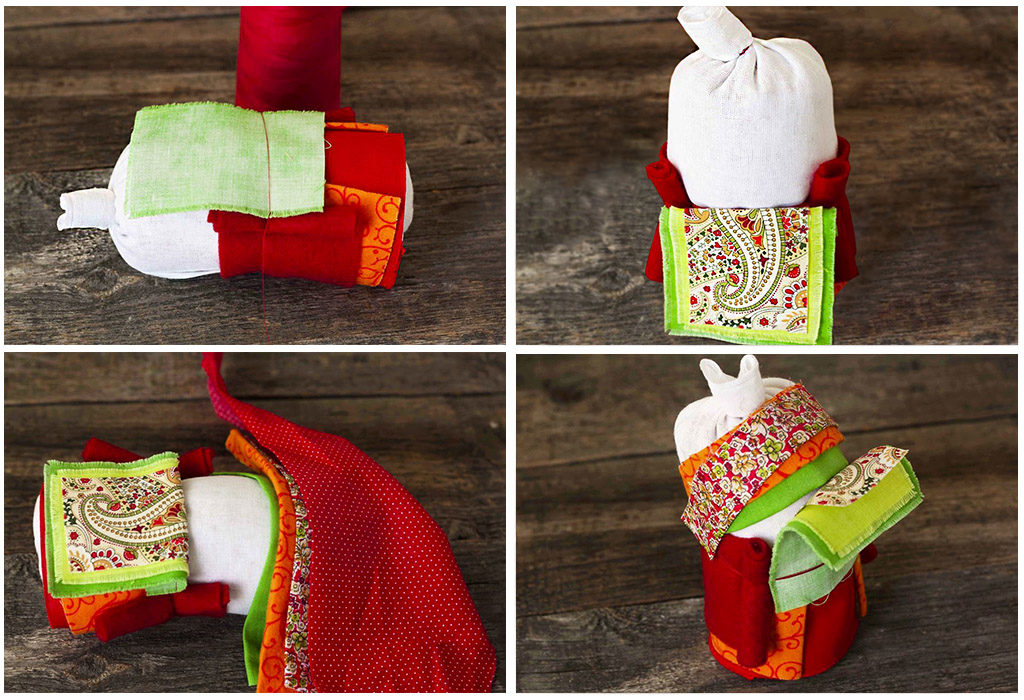 Крупеничка почти готова. Остался самый последний элемент – сделать ей поясок, украсив бусинками, и завязать его под косынкой.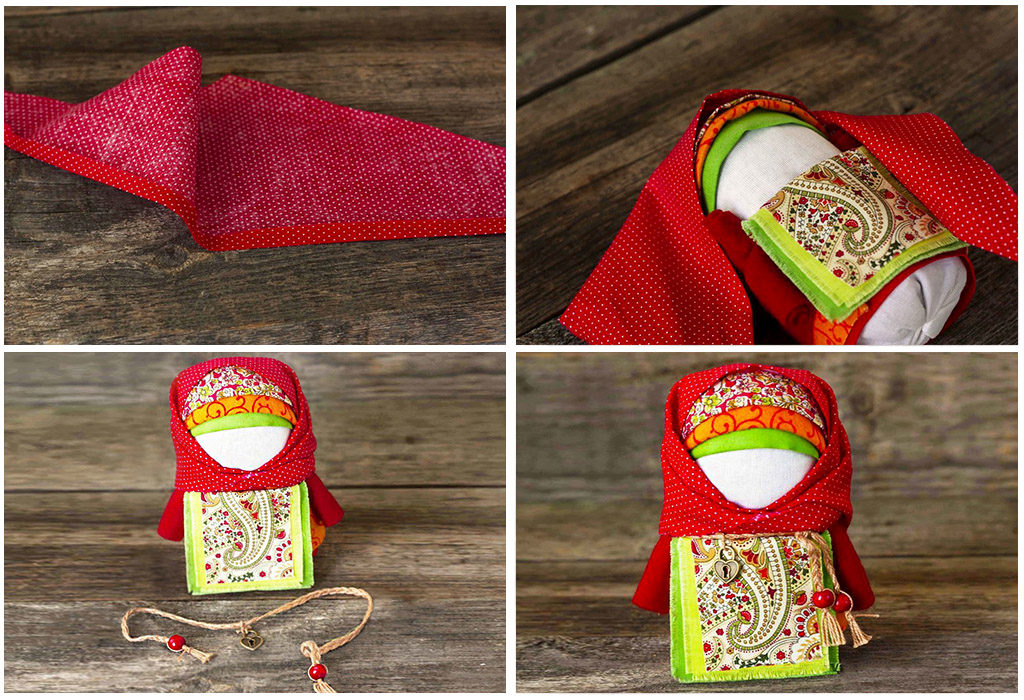 Ваша Зерновушка готова. Теперь можно ставить ее на почетное место или дарить тому, кому она предназначалась.Храните Крупеничку ближе к холодильнику или около шкафчика с крупами. Так она будет взаимодействовать с энергией пищи, приумножая еду на столе.Ставьте куколку ближе к холодильнику или около шкафчика, где хранятся крупы. Так она будет взаимодействовать с энергией пищи, усиливая ее – то есть, приумножая еду на столе.Даря оберег близким, не забудьте наполнить его крупой. Дарить эту ляльку пустую – значит, пожелать бедности и трудностей.Традиционная народная кукла оберег, используемая по всем правилам, наполнит жизнь семьи радостью и обеспечит постоянное наличие еды на столе.Молодцы! У вас все получилось! Спасибо за занятие.